Problèmes et fractions1 ° Le chantier d’un tunnel long de 12 km touche à sa fin. Le tunnelier a déjà percé les ¾ de sa longueur totale.                                                                                         ( tunnelier )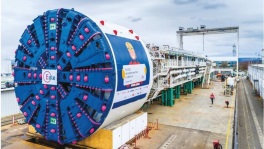 Quelle longueur le tunnelier a-t-il déjà percée ?Quelle longueur lui reste-t-il à percer ?2° A la fin de son hibernation, un hérisson qui pesait 600g a perdu ¼ de son poids.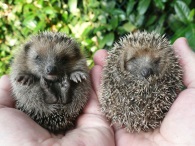 Quelle masse a-t-il perdue ?Combien pèse-t-il à la sortie de son hibernation ?3° Un bédouin décide de partager ses 18 chameaux entre ses 3 fils en adoptant la répartition suivante : ( un bédouin)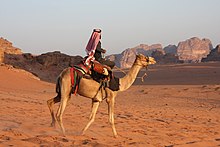 ½ pour l’aîné, 1/3 pour le second et 1/6 pour le benjamin. Il va voir ses 3 fils en chemin, il fait ses calculs.Combien chacun des trois fils aura-t-il de chameaux ?